          КАРАР                                                          ПОСТАНОВЛЕНИЕ            26 апрель   2019 йыл                  № 54                  26  апреля 2019 годаО создании патрульных групп, патрульно-маневренной  группы на территории сельского поселения Мутабашевский сельсовет муниципального района Аскинский район Республики Башкортостан    		   В соответствии с Федеральными законами Российской Федерации от 21 декабря 1994 г. № 68-ФЗ «О защите населения и территорий от чрезвычайных ситуаций природного и техногенного характера»,  от 21.12.1994 г. № 69-ФЗ «О пожарной безопасности», от 06.10.2003 № 131-ФЗ «Об общих принципах организации местного самоуправления в Российской Федерации», постановлением администрации муниципального района Аскинский  район РБ  от 11.05.2017 года № 445 «О создании и организации работы патрульных, патрульно-маневренных, маневренных и патрульно-контрольных групп на территории муниципального района Аскинский район Республики Башкортостан» и  в целях осуществления своевременного наземного мониторинга обстановки с природными пожарами и возгораниями на территории сельского поселения Мутабашевский сельсовет  всех категорий земель, проверки данных космического мониторинга и осуществления профилактической работы в весенне-летний пожароопасный период.ПОСТАНОВЛЯЮ:1.В каждой деревне сельского поселения Мутабашевский  сельсовет муниципального района Аскинский район Республики Башкортостан создать по одной патрульной группе:   - патрульная группа № 1 –  в с.Старый Мутабаш   - патрульная группа № 2 -  в деревне Новый Мутабаш   - патрульная группа № 3 – в деревне Тупралы   - патрульная группа № 4 – в деревне Янаул   - патрульная группа № 5 – в деревне Чад   - патрульная группа № 6 – в деревне  Мута-Елга   - патрульная группа № 7 – в деревне Янкисяк1.1 Утвердить состав патрульных групп /приложение №1/2.Создать на территории сельского поселения Мутабашевский сельсовет муниципального района Аскинский  район Республики Башкортостан патрульно-маневренную группу2.2. Утвердить состав патрульно-маневренной группы /приложение №2/3. Утвердить Общее положение, основные цели и основные задачи групп/приложение №3/4. В целях доступности информации населения настоящее постановление довести до сведения населения через  информационные стенды, разместить  настоящее постановление на официальном сайте сельского поселения Мутабашевский  сельсовет муниципального района Аскинский район. 5. Контроль  за исполнением данного постановления оставляю за собой.Глава сельского поселения:                                              А.Г.ФайзуллинПриложение № 1                                                                                                    УТВЕРЖДЕНО                                                                              постановлением главы сельского поселенияМутабашевский сельсоветмуниципального районаАскинский районРеспублики Башкортостан от  26.04.2019 г.   № 54Состав патрульных групп сельского поселения Мутабашевский сельсовет муниципального района Аскинский район Республики Башкортостан Приложение № 2                                                                                                    УТВЕРЖДЕНО                                                                              постановлением главы сельского поселенияМутабашевский сельсоветмуниципального районаАскинского  района Республики Башкортостан от  26.04.2019 г.   № 54Состав патрульно-маневренной группы  сельского поселения Мутабашевский  сельсовет муниципального района Аскинский район Республики Башкортостан Приложение № 3                                                                                                    УТВЕРЖДЕНО                                                                              постановлением главы сельского поселенияМутабашевский сельсоветмуниципального районаАскинского района Республики Башкортостан от  26.04.201г.   № 54I. ОБЩИЕ ПОЛОЖЕНИЯМетодические рекомендации по созданию и организации работы патрульных, патрульно-маневренных, маневренных и патрульно-контрольных групп разработаны в соответствии с Федеральным законом Российской Федерации от 21.12.1994 № 69-ФЗ «О пожарной безопасности», Федеральным законом Российской Федерации от 21.12.1994 № 68-ФЗ «О защите населения и территорий от чрезвычайных ситуаций природного и техногенного характера», Федеральным законом от 6.10.2003 № 131-ФЗ «Об общих принципах организации местного самоуправления в Российской Федерации».Общие положения определяют  планирование, назначение, порядок организации и обеспечения деятельности патрульных, патрульно-маневренных  групп.Целью общего положения является создание условий для организации работы по профилактике возгораний сухой растительности, как одной из основных причин возникновения природных пожаров, принятия дополнительных мер по предупреждению возникновения ЧС в пожароопасный сезон, сокращение сроков реагирования на чрезвычайные ситуации и происшествия, связанные с природными пожарами (загораниями), усиление мер по защите населенных пунктов, объектов различных видов собственности от угрозы перехода природных пожаров (загораний), усиление работы с населением.I1. ОСНОВНЫЕ ЦЕЛИ И ОСНОВНЫЕ ЗАДАЧИОсновной целью организации деятельности патрульных, патрульно-маневренных групп является достижение высокого уровня готовности и слаженности к оперативному реагированию на природные загорания и эффективным действиям по их тушению на начальном этапе и недопущению перехода пожаров на населенные пункты, а также в лесной фонд, пресечение незаконной деятельности в лесах.Основными задачами групп являются:        1) для патрульных групп:      - выявление фактов сжигания населением мусора на территории населенных пунктов сельского поселения, загораний (горения) растительности на территории сельского поселения;     - проведение профилактических мероприятий среди населения по соблюдению правил противопожарного режима;     - идентификации термических точек, определение площади пожара, направления и скорости распространения огня;      - мониторинг обстановки;      - взаимодействие с ЕДДС Аскинского района РБ       2) для патрульно-маневренных групп:      -выявление фактов сжигания населением мусора на территории населенных пунктов сельского поселения, загораний (горения) растительности на территории сельского поселения;     -проведение профилактических мероприятий среди населения по соблюдению правил противопожарного режима;      -принятие мер по локализации и ликвидации выявленных природных загораний и сжигания мусора, принятие решения о необходимости привлечения дополнительных сил и средств;     -первичное определение возможной причины его возникновения и выявление лиц виновных в совершении правонарушения, с дальнейшей передачей информации в надзорные органы;     -идентификации термических точек, определение площади пожара, направления и скорости распространения огня;      -мониторинг обстановки;      -взаимодействие с ЕДДС Аскинского района РББАШҠОРТОСТАН РЕСПУБЛИКАҺЫАСҠЫН РАЙОНЫМУНИЦИПАЛЬ РАЙОНЫНЫҢМОТАБАШАУЫЛ БИЛӘМӘҺЕ ХӘКИМИӘТЕ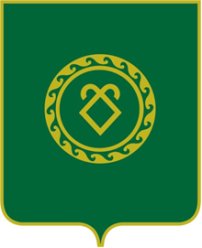 РЕСПУБЛИКА БАШКОРТОСТАН АДМИНИСТРАЦИЯСЕЛЬСКОГО ПОСЕЛЕНИЯМУТАБАШЕВСКИЙ  СЕЛЬСОВЕТМУНИЦИПАЛЬНОГО РАЙОНААСКИНСКИЙ РАЙОННаименованиеСостав группыПатрульная группа № 1в с.Старый Мутабаш1. Хусаенов Илюс Анифович – старший группы, (по согласованию)2. Исламов  Илдар  Дарвинович (по согласованию)3. Байбурин  Ильдар Маратович (по согласованию)Патрульная группа № 2д.Новый Мутабаш1. Галимшин Рустам Галимьянович – старший группы, (согласованию)2. Мухаметханов Ильгиз Галинурович(по согласованию)3. Галин  Ильгам  Ганиевич (по согласованию)Патрульная группа № 3д.Тупралы1. Ногоманов Флюр Фамиевич- старший группы, староста д.Тупралы  (по согласованию)2. Нугуманов Фидарис Фаизович  (по согласованию)3. Ахмадуллин   Ильшат   Васбиевич  (посогласованию)Патрульная группа № 4д.Янаул1. Халиуллин Заки Фатхинурович - старший группы,староста д.Янаул (по согласованию)2. Халиуллин Муслим Фатхинурович (по согласованию)3. Назмиев Сагитьян Махмудьянович  (по согласованию)Патрульная группа № 5д. Чад1. Хусаинов Салават Канифьянович - старший группы, староста д.Чад (по согласованию)2. Самигуллин  Тагирьян  Талгатович  (по согласованию)3. Хусаенов  Ансаф  Муллаханович (по согласованию)Патрульная группа № 6д.Мута-Елга1. Галинуров Раис Кавыевич – старший группы, староста д. Мута-Елга (по согласованию)2. Шаймиев Сагит Фатихович  (по согласованию)3. Саитов Адегам Корбанович (по согласованию)патрульная группа № 7 д. Янкисяк1. Мухаматдинов Альтаф Ахматдинович – старший группы,староста д.Янкисяк, (по согласованию)2. Гельмутдинов Айрат Гайнельевич (по согласованию)3. Галиакберов Илдар  Зарифьянович (по согласованию)НаименованиеСостав группыПатрульно-маневренная группа1. Шарифьянов Ансар Анифович – водитель Патрульно-маневренная группа2. Галимшин Рустам Галимьянович – староста д. Новый МутабашПатрульно-маневренная группа3. Ногоманов Флюр Фамиевич- староста д.ТупралыПатрульно-маневренная группа4. Халиуллин Заки Фатхинурович-  староста д.ЯнаулПатрульно-маневренная группа5. Хусаинов Салават Канифьянович -староста д.Чад (по согласованию)Патрульно-маневренная группа6. Галинуров Раис Кавыевич – староста д. Мута-Елга (по согласованию)Патрульно-маневренная группа7. Мухаматдинов  Альтаф  Ахматдинович – староста дюЯнкисяк(по согласованию)Патрульно-маневренная группа